Publicado en Sant Cugat del Valles el 12/05/2016 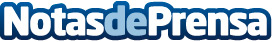 Nikoleta Make Up obtiene un premio Wedding Awards 2016 en la categoría Belleza y SaludMás de 33.000 empresas en el país han optado este año a los galardones. El premio es asignado a partir de las recomendaciones de las propias parejas que contrataron los servicios. Este reconocimiento, que se puede consultar en www.bodas.net/wedding-awards, ayuda cada año a las parejas prometidas a decidirse por una u otra empresa en el momento de planificar su bodaDatos de contacto:Nikoleta Bartkute Jarutewww.nikoletamakeup.com933488888Nota de prensa publicada en: https://www.notasdeprensa.es/nikoleta-make-up-obtiene-un-premio-wedding Categorias: Moda Cataluña Emprendedores Belleza Celebraciones Premios http://www.notasdeprensa.es